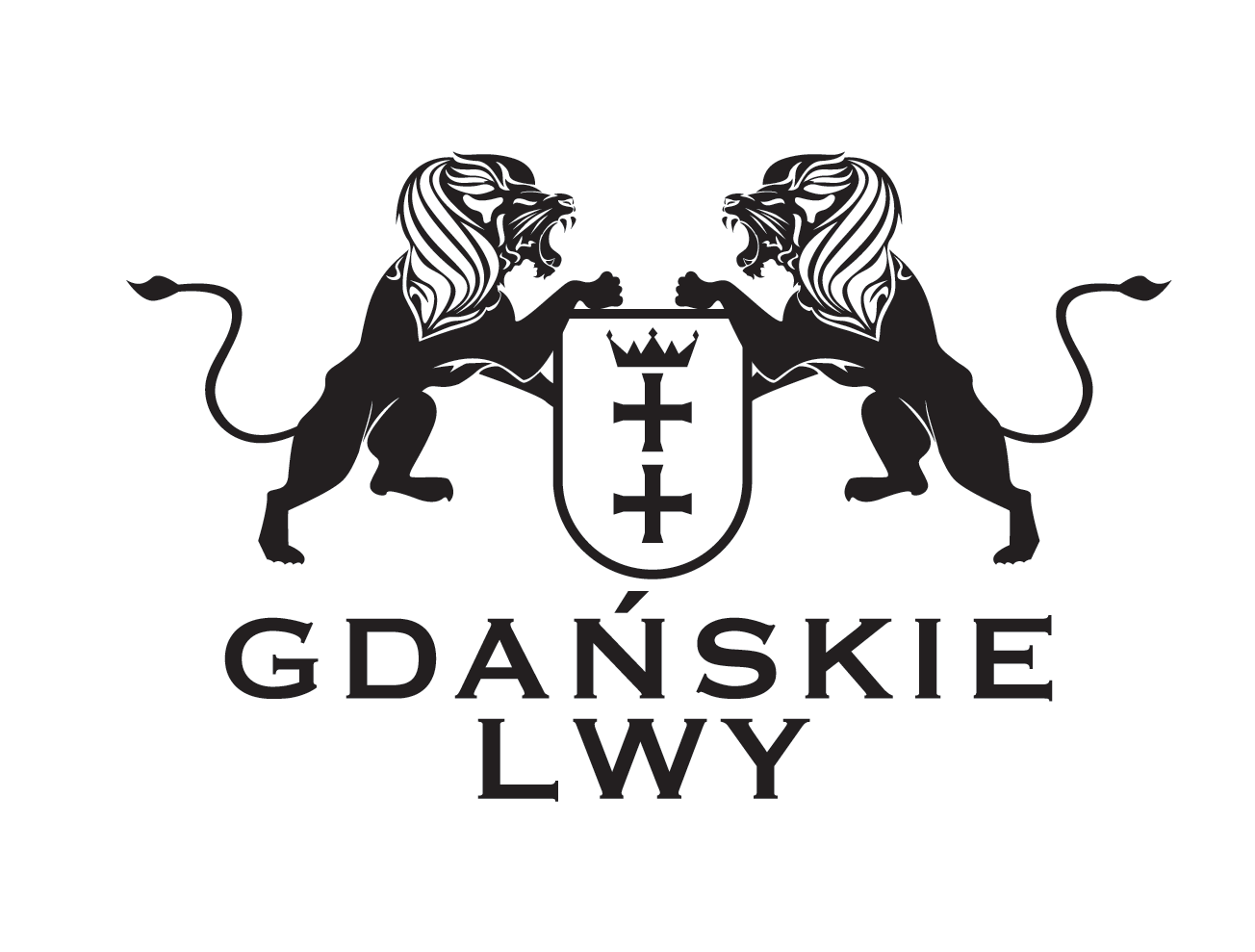    "TO MY GDAŃSKIE LWY"   TURNIEJ DZIECI W JUDO   GDAŃSK, 27.11.2021 (SOBOTA)Zawody przeprowadzone zostaną w niżej podanych grupach:REGULAMIN TURNIEJUORGANIZATOR:			   DOFINANSO ZE ŚRODKÓW MIASTA GDAŃSKA: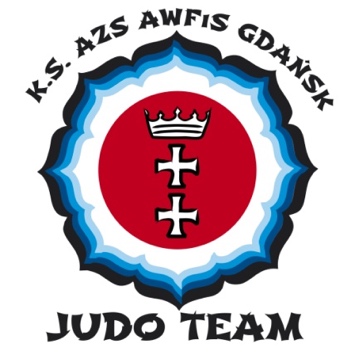 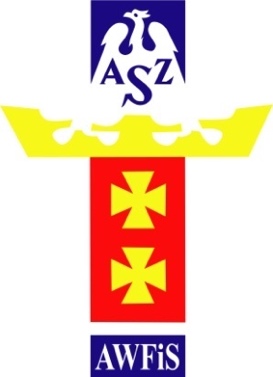 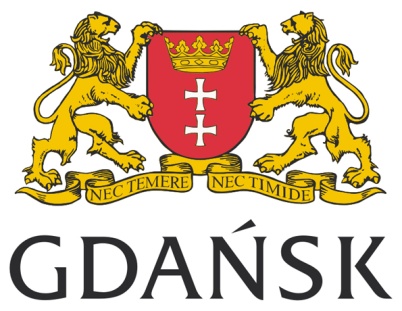          PARTNERZY: 	                                                             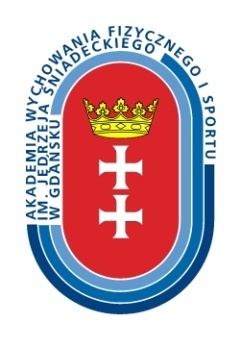 OrganizatorKlub Sportowy AZS AWFiS GDAŃSKWspółorganizatorzyUrząd Miasta Gdańska, Akademia Wychowania Fizycznego i Sportu w GdańskuTermin27-11-2021 (SOBOTA)MiejsceSala Judo nr XIII-AWFiS Gdańsk, wejście od ul. Czyżewskiego (Parking przy Hali Widowiskowo-Sportowej- wjazd od Al. Grunwaldzkiej lub parking ul. Czyżewskiego) Opłata startowa:40 zł od każdego startującegoZasady uczestnictwa/system rozgrywania zawodów:1. Prawo startu mają dziewczęta i chłopcy urodzeni w latach 2011 – 2015.2. Zawody rozegrane zostaną na max. 5 polach walki.3. W kategoriach, powyżej 2 osób, każda osoba ma minimum dwie walki.4. Uczestnicy turnieju powinni posiadać:- pisemną zgodę rodziców, - aktualne badania lekarskie oraz pisemną zgodę rodziców (10-latkowie),- oświadczenie Covid.Zgłoszenia sportowedo zawodówZGŁOSZEŃ DOKONUJEMY W NIEPRZEKRACZALNYM TERMINIE DO 24.11.2021 WYKONUJĄC PONIŻSZE KROKI:Kluby dokonują zgłoszeń sportowych tylko poprzez wypełnienie formularza zgłoszeniowego (plik exel, załącznik) i przesłania jego na adres mailowy judoazsawfis@gmail.com UWAGA: LIMIT ZGŁOSZEŃ -300 OSÓB WażeniePodczas zawodów nie przeprowadza się ważenia żadnej z grup startujących.Uwaga! 1.Trenerzy zgłaszają zawodników z podaniem aktualnej wagi zawodnika bez tolerancji (podział kategorii wagowych podczas losowania).
2. Sędzia ma prawo do zweryfikowania wagi zawodnika. Kontrola wagowa przy stoliku sędziowskim. Dyskwalifikacja zawodnika w przypadku nadmiernej wagi w stosunku do podanej w zgłoszeniu.                                                                                                 Prosimy trenerów o podawanie sprawdzonej wagi zawodnika przy zgłoszeniu. Kategorie wagoweOrganizator ustali kategorie wagowe, po otrzymaniu zgłoszeń.JudogiDopuszcza się udział w judogi białej lub niebieskiej. Zawodnik wyczytany jako drugi zakłada czerwoną przepaskę.Nagrody:   1 – 3 miejsca indywidualne: medale, dyplomy    udział – dyplomyDekoracja:Dekoracja po zakończeniu walk w danej kategorii wagowej.DokumentyZawodniczki / zawodnicy powinni posiadać ważne ubezpieczenie od następstw nieszczęśliwych wypadków NNW. Odpowiedzialność za zapewnienie ubezpieczenia dla uczestników zawodów spoczywa na klubach. Startujący którzy ukończyli 10 lat, powinni posiadać aktualne badania lekarskie. Organizator dopuszcza ww. do udziału w zawodach na podstawie pisemnej zgody rodzica lub opiekuna prawnego. Każdy zawodnik i zawodniczka musi posiadać wypełnioną zgodę rodzica/opiekuna prawnego. Ważne badania lekarskie nie zwalniają z pisemnej zgody rodzica lub opiekuna prawnego.Oświadczenia Covid obowiązują wszystkich uczestników zawodów.Trenerzy dostarczają wypełnione dokumenty (zgodę na start, badania lekarskie i oświadczenie covid) do biura zawodów, w hali zawodów, gdzie jednocześnie dokonują opłaty startowej za wszystkich zgłoszonych uczestników. Grupy wiekoweWeryfikacja, odbiór dokumentów.Opłata startowaLosowaniePlanowane rozpoczęcie walkRozgrzewka I grupa U7MW (małe judo):Dziewczęta i Chłopcy:2015(6 latki)8.30 – 9.009.00 – 9.459.459.30I grupa U9W (małe judo):Dziewczęta:2013-2014(8-7 latki)8.30 – 9.009.00 – 9.459.459.30II grupa U9M (małe judo):Chłopcy: 2013-2014(8-7 latkowie)11.45 – 12.1512.15 – 12.4512.4512.30II grupa U11W (małe judo):Dziewczęta:2011-2012(10-9 latki)11.45 – 12.1512.15 – 12.4512.4512.30III grupa U11M (małe judo):Chłopcy: 2011-2012 (10-9 latkowie)15.00 - 15.3015.30 – 16.0016.0015:45Grupy wiekowe:- GRUPA I: U7WM (małe judo): Dziewczęta i Chłopcy: 2015- GRUPA I: U9W (małe judo): Dziewczęta: 2013-2014- GRUPA II: U9M (małe judo): Chłopcy: 2013-2014- GRUPA II: U11W (judo): Dziewczęta: 2011-12- GRUPA III: U11M (małe judo): Chłopcy: 2011-2012        2. Czas walki we wszystkich grupach: - ciągły 2 minuty (w uzasadnionych wypadkach podany czas może ulec wydłużeniu o czas przerw np.: spowodowanych interwencją lekarza, zastosowanych na polecenie arbitra)-  przypadku remisu sędzia przedłuża walkę o 30 sekund. Uzyskanie punktu lub przyznanie kary kończy walkę.3. Zasady:- w grupach U-7 i U-9 nie przyznaje się kar za pasywność,- bez względu na wiek, przyznaje się kary za niesportowe zachowanie i działania zagrażające bezpieczeństwu i zdrowiu walczących (łącznie z karą dyskwalifikacji).- techniki zabronione: techniki poświęcenia (małe judo), rzuty z kolan (małe judo), rzuty z obejmowaniem ramieniem szyi bez chwytu za judogi (małe judo), techniki dźwigni i duszeń (małe judo i judo), inne techniki wynikające z przepisów walki judo.Procedury i przepisy sanitarne obowiązujące podczas turnieju1. Ze względów bezpieczeństwa podczas turnieju na hali mogą przebywać zawodnicy ich trenerzy lub opiekunowie według poniższego schematu:U-7 /1 opiekun – 1 dziecko/U-9 /1 opiekun – 3 dzieci/U-11 /1 opiekun – 5 dzieci/2. Zawody odbywają się bez udziału publiczności. 3. Każdy uczestnik turnieju oraz ich opiekunowie zobligowani są do przestrzegania wytycznych sanitarnych obowiązujących na turnieju. Prosimy o zakładanie maseczek !4. Informacje dodatkowe: Zgłoszenie do zawodów jest równoznaczne z akceptacją postanowień niniejszego komunikatu oraz wytycznych sanitarnych. Każdy startujący po weryfikacji ma czas wolny do godziny rozpoczynającej rozgrzewkę /walki nie        rozpoczną się przed podaną godziną/. Organizator zastrzega sobie prawo rozpoczęcia walk po godzinie podanej w komunikacie. W sprawach spornych decyduje sędzia główny turnieju i organizator. Organizator nie ponosi odpowiedzialności z tytułu NNW.  Wszystkie osoby przebywające na hali oraz zawodnicy biorący udział w turnieju wyrażają zgodę na wykorzystania wizerunków w celach autopromocji przez KS AZS AWFIS Gdańsk.